World History 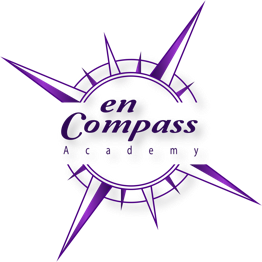 Kristen Quintanakristen@encompassacademy.orgkristenq.weebly.com					 	    Course Description	In this 10th grade class we will cover world history from the Renaissance to contemporary times. We will work with the new Common Core State Standards by analyzing primary and secondary sources, annotating, and doing a lot of persuasive writing. In addition, there will be one current events assignment each week called the Article of the Week to help students build background knowledge and stay up to date with the world around them. Course GoalsUpon completion of this course students will understand the…- impact of developments made during the Renaissance on the world- causes and effects of the Reformation- influence that the Enlightenment has had on the Western World- ways people respond to restrictive social and political systems- causes and effects of the French Revolution- impact of nationalism, imperialism, and colonial rule- rise of totalitarian governments- changes that have occurred as a result of the Industrial Revolution- causes, course, and effects of World War I and World War II- causes and consequences of genocidal conflicts- influence of the Cold War and the breakup of the Soviet UnionCourse Expectations- Daily warm up called the “Do Now”- Participation in class assignments, projects, essays, Socratic Seminars, etc.- Completion of the National History Day project- Completion of quizzes, tests and final- Completion of weekly homework called the “Article of the Week”Grading PolicyA	90 – 100%B	80 – 89%C	70 – 79%D	60 – 69%F	59% and belowGrading AssessmentParticipation			 10%Do Nows			 10%Assessments			 40%Assignments	 		 30%Homework 			 10%Attendance Policy	If you are absent you must complete all work you missed. Your parent/guardian must call the school at 775-322-5566 within 3 days of your absence to excuse it. If there is no answer your parent/guardian may leave a message.  If 10% or more of your absences (8 or more) are unverified you will be ineligible to earn credit for this class. If you miss more than 1/3 of the class period you will be considered absent. 3 tardies are equal to 1 unexcused absence. World History Course OutlineUnitLengthActivitiesRenaissance & Reformation4 WeeksDBQ - How did the Renaissance change man’s view of man?SHEG - Why did Martin Luther’s account of his break with the Catholic Church change between 1517-1535? Age of Exploration3-4 WeeksDBQ - Should we celebrate the voyages of Zheng He?Age of Reason & Revolution4 WeeksThe Enlightenment PPTThe French Revolution Begins PPTDBQ - The Reign of Terror: Was it justified?Industrial Revolution, Colonialism, & Imperialism4 WeeksSHEG – Were textile factories bad for the health of English workers?Empire Building in Africa PPTSHEG – What caused the Sepoy Rebellion?World War I & The Russian Revolution3-4 WeeksDBG - What were the underlying causes of World War I?The Bolshevik Revolution & Beyond PPTWorld War II & The Holocaust4-6 WeeksDBQ - How did the Treaty of Versailles help cause World War II?SHEG – How did the Nazi Party convince 99% of the German population to vote in favor of the annexation of Austria?The Three Solutions PPTCold War & The Collapse of Communism3-4 WeeksSHEG – Who was primarily responsible for the Cold War: the United States or the Soviet Union?SHEG – Who started the Korean War? 